HSCA  LJCC Qualifier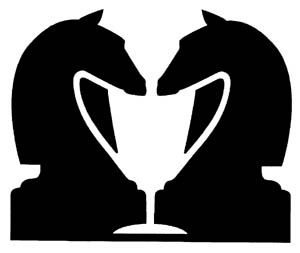 Sunday 15th October 2017 from 10.00 a.m. to 5.00 pmVenue: Aboyne Lodge School, Etna Rd, St Albans AL3 5NLEntry fee £ 25.	Late fee £5 after 12th OctoberECF members may deduct £3 from the entry fee.  Please quote your membership number on the entry form. There are 3 sections - Under 8, Under 10 and Under 12. Each player will play 6 rounds and will be allowed 30 minutes per game. All games will be played with chess clocks. Age is calculated as at midnight 31st August 2017.Please note that this is not a knockout tournament. All players play in all rounds.This is a qualifier for London Junior Chess Championships. To qualify for the Finals players in the Under 10 and Under 12 Sections must score 3½ points to compete in the Minor, and 4½ to compete in the Major. An Under 8 player qualifies by scoring 4 points.Parking is available at the venue. There are few shops close by.Doors Open 9:45 a.m.	First Round 10.15 a.m.	Finish 5 p.m.All players will receive a certificate. All results will be submitted to the ECF for grading. The organizers accept no responsibility for any loss, theft or accident during the event. Adult supervision will only be provided in the playing areas. Parents are responsible for their children during the event, and agree to the terms and conditions in this entry.------------------------------------------------------------------------------------------------------------------Please Circle Section		Under 8		Under 10		Under 12BLOCK CAPITALS PLEASE		HSCA  LJCC Tournament  15th October 2017First Name ____________________ Family Name ___________________________________Address ________________________________________________ Postcode ____________Phone _______________________________ School___________________________Date of Birth______________________  Age ______________Please make cheque payable to: Hertfordshire Schools Chess AssociationSend completed entry form and cheque to: HSCA LJCC, 33 Larkswood Rise, St Albans, Herts, AL4 9JU.Email:  hsca@gmx.com  Late fee due: 12th October.Email 